International Military Sports Council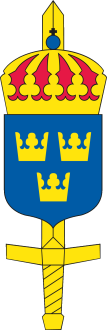 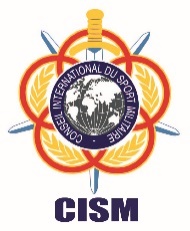 Swedish DelegationINVITATION FILE67th World Military Pentathlon Championship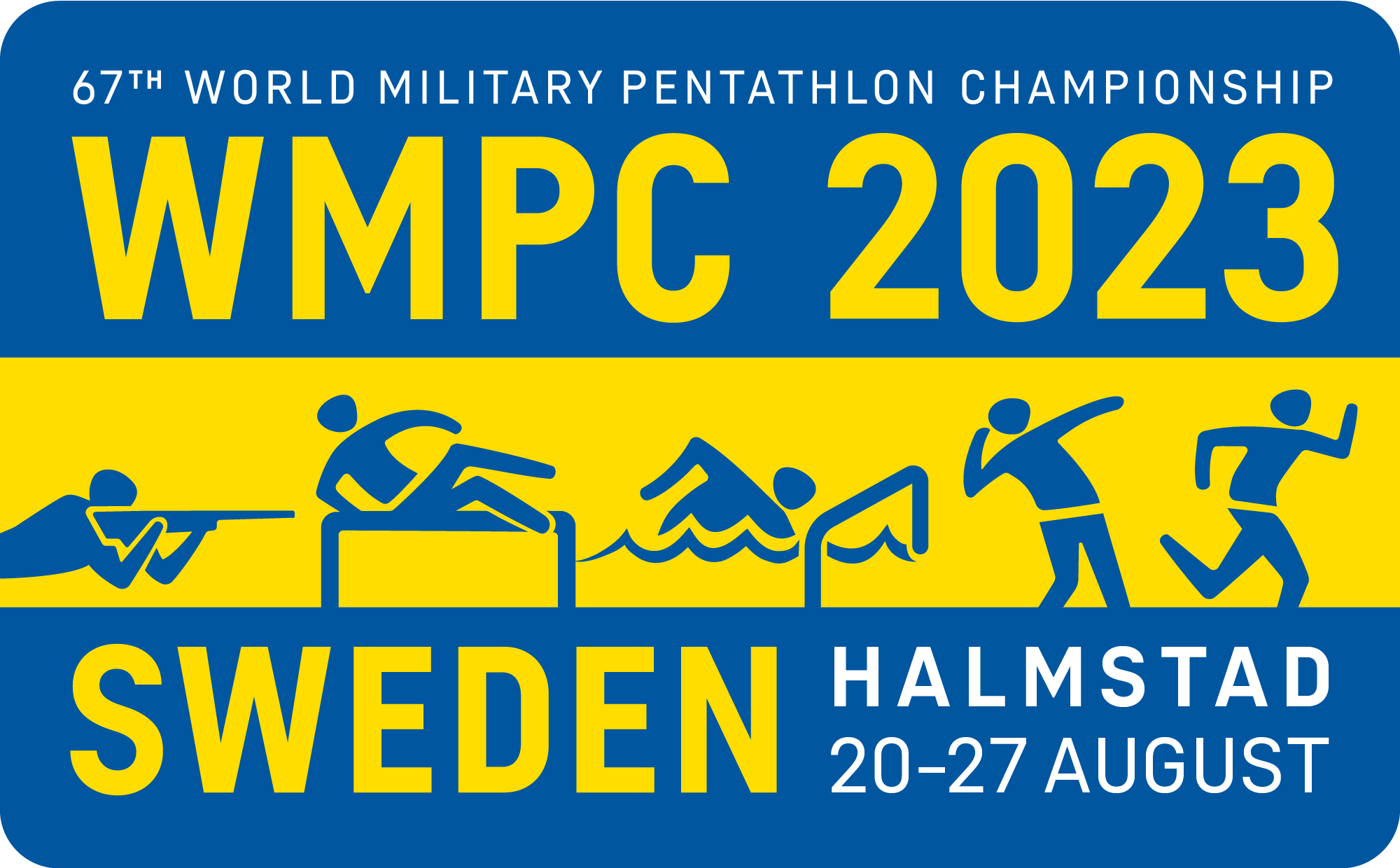 20-27 August 2023, Swedish Air Defence Regiment, Halmstad, SwedenCISM“Friendship through Sport”To: 	     See Distribution List.		Subject: 67th World Military PENTATHLON Championship 2023Date:	     20-27/8/2023The Swedish Armed Forces will host the67th World Military pentathlon championship 2023Sweden has the great honor of inviting a mission representing the Armed Forces of Your country to participate in the 67th World Military Pentathlon Championship, which will be held in the Garrison of Halmstad from 20th to 27th of August 2023. The organizing committee will put great energy to create the best possible conditions for participants and we wish You a warm welcome to the Garrison of Halmstad.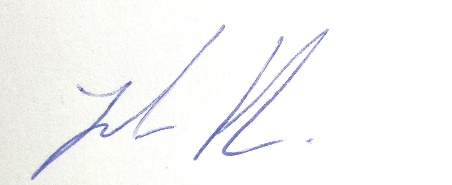 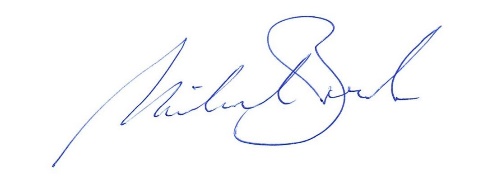 Colonel Mikael Beck  	Lt Col Joakim Hahn
President Organizing Committee	Chief of Swedish Delegation to CISMChief of Swedish Air Defence RegimentENCLOSED:Distribution List;Program;General Information;Annex 1 – 	Preliminary Agreement;Annex 2a – Final Entry – Composition of the Mission;Annex 2b – Final Entry – Competitors;Annex 2c – Final Entry – Commitment by the Chief of Mission;Annex 3 – Final Entry – Travel data.Distribution ListAll CISM member nations are warmly invited and strongly encouraged to participate in this World Championship.President of CISM.Official CISM Representative.The Vice-President of Europe.CISM Secretary General.Chief of European Liaison Office.President and Members of CISM Sport Committee.Representatives of the CISM Partners and Sponsors.To the Chiefs of Delegation of CISM Members Countries:Right to participate in the 67th World Military Pentathlon ChampionshipGeneral Program of the ChampionshipComposition of the MissionA mission for obligatory disciplines will include a total of 14 persons divided as follows:1 Chief of mission1 Team captain2 Coaches (male, female) 1 medical staff/physiotherapist4 female competitors 5 male competitors CSC members are not counted in maximum number of persons According to the CISM Regulations Edition 2021, competitors must be military personnel on active duty within the Armed Forces of their respective country with an up to date military identity card (CISM Regulations, Art. 7.23, item A).Access to the Location of the CompetitionThe Championships are hosted by the Swedish Armed Forces. The Swedish Air Defence regiment, located at the Swedish west coast 130 km south of Gothenburg, is responsible for the practical arrangements.Participating missions are responsible for their own travel expenses to and from Sweden and are requested to arrive at Halmstad railway station, Halmstad city airport (domestic flight), Landvetter airport/Gothenburg or Sturup airport/Malmö. Arrivals by bus or car are possible directly to the Garrison. The organizer is responsible for local transportation in Sweden.Conditions of StayDuring their stay in Sweden, the missions will be the guests of the Swedish Armed Forces from 20th to 27th of August 2023. Organizer cannot host earlier arrivals or late departures. Normal board and lodging is at the expense of the organizer. Observers from coming organizers are welcome after request. Special requirements and additional drinks are to be paid by the participants. Menus are varied, special diets and religion related requirements can be arranged on demand. Please, indicate these in the Final Entry form.Team captain, coaches, physiotherapists and competitors will be accommodated in barracks of the garrison area. Chief of Mission and CISM representatives will be accommodated in apartments at the garrison area or Hotel in Halmstad city. The organizers will take care of medical support (first aid) on site. Further costs incurred for medical support are to be borne by the participants. To cover risk, the participants must arrange sufficient insurance in their home countries. The organizer is not responsible for:Hospitalizations and dental,Surgical operations or special treatments,Repatriation in case of decease by illness or accident,Other expenses on account of illness/accident such as compensations, loss of income, etc.In Sweden, tap water is fully fit for drinking. The use of bottled water is not necessary.Regulations of the ChampionshipThe competitions will be governed by CISM regulations:CISM Regulations Edition 2021. CISM Military Pentathlon Regulations edition 2020. CISM Anti-doping Regulations 2020.Competition arenasObstacle swimming located 5 km from Halmstad Garrison. Outdoor arena with 2 competition lanes, 50 meter.Shooting arena, 200 meters range with 20 lanes. Shooting direction South-West.Obstacle run course, built in 2020 with asphalt surface and 4 curves.Throwing arena, 6 competition ranges and 3 practise ranges. Throwing direction north. Cross country, 4 km course on gravel and hard packed soil with a total elevation of approximately 25 m.All the competition arenas except obstacle swimming are located inside Halmstad Garrison on walking distance from the barracks. Anti-dopingAnti-Doping tests will be conducted in accordance with the CISM Regulations – Chapter IX, the CISM Anti-Doping Rules, CISM Military Pentathlon Regulations 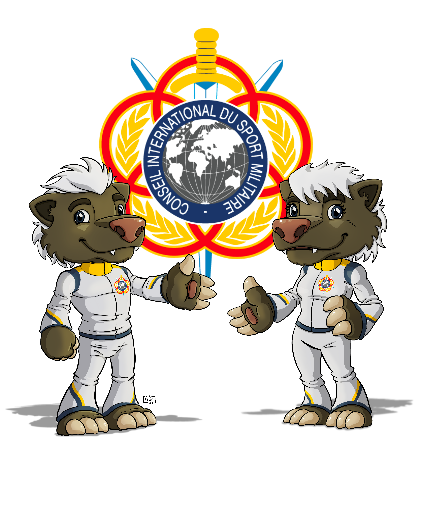 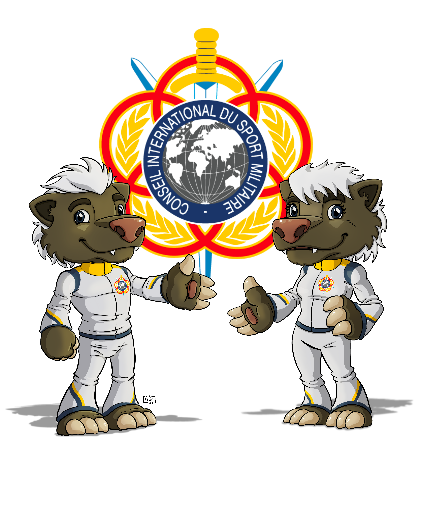 The number and type of tests and which athletes to be tested shall be determined by the CISM Anti-Doping Commission. In case an athlete has a Therapeutic Use Exemption (TUE), the athlete’s Delegation should send this TUE to the CISM General Secretariat, with a copy to the Organizing Committee, until 30 days before the Opening Ceremony in order to get an approval to this athlete participate of the event. The test are to be conducted by: https://antidoping.seThe tests will be sent to the following laboratory for analyzing:https://www.karolinska.se/for-vardgivare/karolinska-universitetslaboratoriet/klinisk-farmakologi/dopinglaboratoriet/the-swedish-doping-control-laboratory/UniformsUniforms are mandatory. The participating missions are permitted and obliged to be in uniform (summer dress) during the stay on the scheduled occasions like the opening and closing ceremony.Customs and Visa ProceduresInformation concerning request for visit and procedures for customs and visa is normally obtained by the participating nations´ embassies respectively in Sweden. The Swedish embassies in the participating nations can present information as well concerning these issues.Request For Visit (RFV) download at: https://www.mil.se/wmpc23Regarding temporary import for weapons and ammunition to Sweden, nations within EU or NATO has to fill in EU/Nato customs form 302 according to national instructions. For non EU/Nato nations – a complete Final entry form will be sufficient.Weather ConditionsAverage weather conditions in August in Halmstad:Temperature: +15 to +25 CGeneral information All official information will be provided at the Championship Website: https://www.mil.se/wmpc23Each person must bring:Passport, visa, and be aware of the Swedish customs regulationsMilitary identity cardService uniform is required for official events2 PadlocksAmmunition and rifleEach participating nation should bring 1 flag (120x200cm) and the chief of delegation is responsible to check that their national anthem is available on CISM Extranet.Each country is responsible for uploading a digital passport photo on www.military-pentathlon.info. This includes all attending personnel.The organizers will not provide rifles or ammunition. Registration Forms DeadlinesRegistration forms to send back to 
Preliminary Agreement (Annex 1): 		Before 19th of May 2023.Final Entry (Annex 2 a, b and c):			Before 19th of July 2023.Final Entry Travel data (Annex 3)			Before 4th of August 2023.Request For Visit, 					Before 19th of July 2023.Download at https://www.mil.se/wmpc23Shall have been addressed to Swedish Armed Forces Headquarters INSS J3 via Participating nation’s embassies in Sweden.Correspondence67th World Military Pentathlon Championship 
Swedish Air Defence Regiment
P.O. Box 515
SE-301 80 Halmstad – SWEDEN
Tel: +46702075123	Fax: +46 35 266 30 09	E-mail: lv6-milpent@mil.seANNEX 1Preliminary AgreementTo be returned before 19th/may/2023:Swedish Air Defence RegimentP.O. Box 515SE-301 80 Halmstad - SWEDENFax: +4635 266 30 09E-mail: lv6-milpent@mil.seNATION: TOTAL NUMBER of PARTICIPANTS:	 Means of transPORT: _____________________________________________ ANNEX 2aFINAL ENTRY - COMPOSITION OF THE MISSIONTo be returned before 19th/July/2023:Swedish Air Defence RegimentP.O. Box 515SE-301 80 Halmstad - SWEDENFax: +4635 266 30 09E-mail: lv6-milpent@mil.seNATION :In strict compliance with applicable CISM Regulations – Chapter VII, Art. 7.23, I           the undersigned Chief of Delegation, hereby officially confirm that all athletes representing my nation in the CISM event are on active duty in my nation’s Armed Forces.  I understand that sanctions may be imposed against my nation, my mission, my team, individual athletes, or myself for violation of this provision (CISM Regulations Chapter I, Art. 1.12).ANNEX 2b		FINAL ENTRY COMPETITORS	    ANNEX 2cFInal Entry - COMMITMENT BY THE CHIEF OF MISSIONNATION :The undersigned, Chief of Mission declare that he has read the CISM Regulations and moreover understood the following prescriptions:Article 1.10.  RIGHTS OF MEMBER NATIONSActive member nations have the right to:Be invited to all CISM Championships.Inactive member nations have the same rights as active member nations except that:They do not participate in any CISM event until they have met their financial obligations.An   inactive nation, intending to take part in the event must pay its annual fee before the deadline established by the Organizing Committee of the world military championship for sending the final entry.  If it is not done, the delegation will not be able to take part in the event.Article 7.23. PARTICIPATION - MILITARY STATUS A. 	Only military personnel on active duty in Armed Forces may take part in competitions organized by CISM. B. 	No one may be recalled to active duty in the Armed Forces for the purpose of participating in a CISM competition. In the case of an intermittent military service, the athletes regularly recalled may not take part in CISM competitions, under any circumstances, if more than 18 months have elapsed between this recall and the end of their last call to arms. C. 	Exceptions to the above may be authorized by the General Assembly, upon recommendation of the Board of Directors. D. 	All military participants in a CISM event shall be in possession of proper documentation which signifies active military service of the member nation he represents. The documentation can be: 1. A valid military identity card for those athletes who are authorized to present their military identity cards abroad, 2. A form of verification (in English and/or French) of military status accompanied by a passport. E. 	By signing the final entry, the Chief of Delegation confirms the military status of the participating athletes. If there are last minute changes in the participation of the athletes, the verification file may be signed by the Chief of Mission, but shall be confirmed by the Chief of Delegation by official letter. F. 	If one of these documents is not available, participation is refused. Article 7.32. CHIEF OF MISSIONChief of MissionChiefs of Mission shall be familiar with CISM regulations.Missions must not only participate or be present at sports events, they are also required to participate in information conferences on CISM, study days, commemorative and cultural events and ceremonies organized by the host nation.Conduct of a missionThe Chief of Mission is responsible for the behavior of his team in sports and general discipline. He shall ensure that members of his mission respect the rules and directives prescribed by CISM and organizers of the championship. The respect of schedules is particularly important as they form the basis for the effective conduct of competitions and ceremonies. The Chief of Mission shall also enforce the rules concerning behavior and dress during the ceremonies. He plays an important role in promoting the CISM spirit among his mission, a spirit represented by friendly attitude towards other missions, courtesy towards organizers and fair-play in competition.Article 8.6. ABSENCE OF A MISSION WITHOUT NOTIFICATION If a mission which submits a preliminary agreement and/or final entry is absent without notifying the host nation in time, a sanction will be imposed (CISM Regulations, 2021, Art. 1.12).Article 8.17. RULES OF STAY A. 	General 1. The Chiefs of Mission are responsible for the discipline of their mission. The missions fall under the jurisdiction of the organizing nation. During events, all athletes present on the playing fields are equal before the jury, the referees and to themselves. No one may use his rank to impose his views on sports matters. 2. Civilian members of the missions shall conform to the discipline accepted by all other participants. B. 	Military uniforms 1. Unless otherwise approved by the Official CISM Representative, all participants shall wear military uniform during official ceremonies such as the opening and closing ceremonies and medal-awarding ceremonies. Individuals without proper uniform will not be allowed to participate in the championship. 2. The presentation of medals takes place, in principle, during the closing ceremony. The presentation of medals may be done in sports uniform, if for organizational reasons it is not possible to wear military uniforms. This is the case e.g. when the presentation immediately follows a championship sports event. Sports uniforms shall respect the corresponding national criteria (training suit, sports shoes, etc.) Displaying the national flag on the podium by the recipient (athlete or team) at a medal awarding ceremony is forbidden. Individuals failing to respect these prescriptions shall not receive their medal(s) during the official ceremonies. C. 	Forbidden actions 1. In conformity with the statutes and traditions of CISM, any political or religious propaganda during a CISM event, in particular the dissemination of documents, pictures, brochures, reviews, etc. is strictly forbidden. 2. Any contravention shall result in the exclusion of the mission from further competition and may result in additional sanctions (Regulations Art. 1.12).Article 8.19. ACCOMODATIONSE. 	All missions, including those of the host nation, shall be accommodated under the same conditions. If the conditions are in accordance with the CISM norms and standards, the missions are expected to accept the accommodation provided by the organizing nation.G.  Any mission that does not accept the accommodations provided by the organizing nation and judged as adequate by the Official CISM Representative will not be allowed to participate in the championship.ANNEX 3FINAL ENTRY – TRAVEL DATATo be returned before 4th/August/2023:Swedish Air Defence RegimentP.O. Box 515SE-301 80 Halmstad - SWEDENFax: +4635 266 30 09E-mail: lv6-milpent@mil.seNATION :Means of transPORT: _________________________________________DATE      ACTIVITYSunday 20thArrival of the ParticipantsMonday 21thTrainingPreliminary meetingOpening ceremonyTuesday 22thShootingWednesday 23thObstacle RunCSC Enlarged meetingThursday 24thObstacle swimmingThrowingFriday 25thCross-countryTraining obstacle relayCSC restricted meeting longSaturday 26thObstacle relayClosing ceremonyBanquetSunday 27thDeparture of missionsDelegation to CISM:Chief of Delegation to CISM SWEDENLt Col Jokim HahnMHS K/FMIFSE-107 86 STOCKHOLM - SWEDENPhone: + 46 8 514 39 901Fax: + 46 8 514 39 900 CISM Headquarters: CISM HQLt Col Jan Van den DoolCISM Sports DirectorMobile: +31 630861878 E-mail: cismsportsdepartment@milsport.oneOfficialsAthletesCSC membersRefereesTotalMenWomenTotalDATE:__________________________________________________________SIGNATURE OF CHIEF OF DELEGATIONRANK/NAME:____________________________________Your ContactRank/NameYour ContactPhoneYour ContactFaxYour ContactE-MailDelegation to CISM:Chief of Delegation to CISM SWEDENLt Col Jokim HahnMHS K/FMIFSE-107 86 STOCKHOLM - SWEDENPhone: + 46 8 514 39 901Fax: + 46 8 514 39 900 CISM Headquarters: CISM HQLtCol Jan Van den DoolCISM Sports DirectorMobile: +31 630861878 E-mail: cismsportsdepartment@milsport.one#FunctionRankName and SurnameChief of MissionTeam CaptainCoachCoachPhysiotherapist/medicalMale athleteMale athleteMale athleteMale athleteMale athleteFemale athleteFemale athleteFemale athleteFemale athleteCSC MemberDATE:__________________________________________________________SIGNATURE OF CHIEF OF DELEGATIONRANK/NAME:_______________________________________RankGenderSurnameFirst nameT-shirt size (unisex) XS-2 XLDate of birthYYYY-MM-DDSpecial dietsWeaponSerial.nrType ofweaponsQualifyingcompetitionB-nationPointsFemaleFemaleFemaleFemaleMaleMaleMaleMaleMaleDATE:________________________________________________SIGNATURE OF CHIEF OF MISSIONRANK/NAME:___________________________Delegation to CISM:Chief of Delegation to CISM SWEDENLt Col Jokim HahnMHS K/FMIFSE-107 86 STOCKHOLM - SWEDENPhone: + 46 8 514 39 901Fax: + 46 8 514 39 900 CISM Headquarters: CISM HQLtCol Jan Van den DoolCISM Sports DirectorMobile: +31 630861878 E-mail: cismsportsdepartment@milsport.onePLACEDATEFLIGHT NrTRAIN NrBUS NrTIMEARRIVALDEPARTUREDATE:___________________________________________________________SIGNATURE OF CHIEF OF DELEGATIONRANK/NAME:__________________________________Your ContactRank/NameYour ContactPhoneYour ContactFaxYour ContactE-Mail